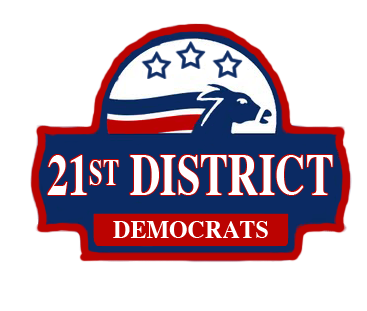 Business MeetingFebruary 21, 2012Location: Lynnwood Fire Station 14Social (7:00pm)Call to Order: 7:00pmPledge of AllegianceApproval of AgendaApproval of Meeting Minutes: 7:05January 17, 2012 Business MeetingGuests and Elected Officials: 7:40Reports and Communications: 7:50Comments from the ChairTreasurer’s ReportOfficers’ ReportsCommittee ReportsNew Business: 8:00New Meeting DateRecommendation: Third Wednesday (March 21) at Mukilteo City HallElect Members to State CommitteesCredentials Committee: meets at State Convention, 6/2: Seattle.Platform Committee: meets 5/5, 5/6: Seattle, 5/12: Ellensburg 5/19: Seattle, and State Convention, 6/2: Seattle.Rules Committee: meets 5/5, maybe 5/6, Seattle, and State Convention, 6/2: Seattle.Resolutions, if necessaryGood of the Order: 8:35Adjourn: 8:45Upcoming MeetingsMarch: Caucus Training, new dayApril: Endorsements, new day, new locationOther Important DatesSunday April 15, 2012: Precinct CaucusesSaturday April 28, 2012: Legislative District CaucusSunday April 29, 2012: County CaucusSunday May 20, 2012: Congressional District Caucuses